Урок 1/51- 2\52Предмет стереометрии. Аксиомы стереометрии.Цели урока:•	Ознакомить учащихся с содержанием курса стереометрии;•	Изучить аксиомы, следствия из аксиом, теоремы, следствия о взаимном расположении  прямых и плоскостей в пространстве;•	Выработать навыки решения задач по данной теме;•	Формирование представлений о целостности и непрерывности курса геометрии;•	Развитие пространственного представления геометрических тел.План занятияОрганизационный момент. Сообщаются цели  и задачи изучения темы   показывается практическая значимость изучаемого материала.Новый материал. Объяснение нового материала сопровождается  презентацией№1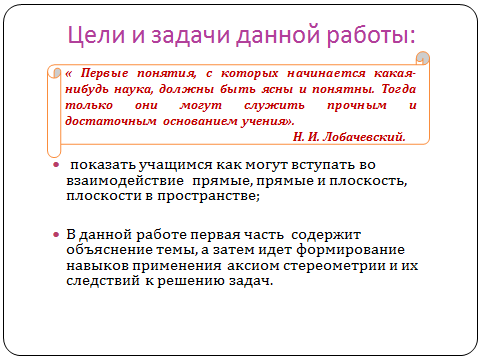 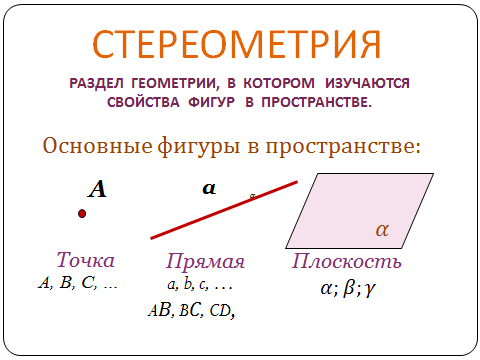 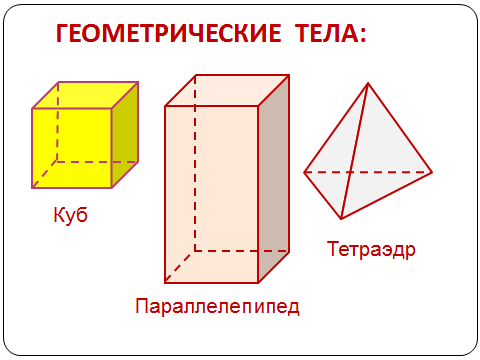 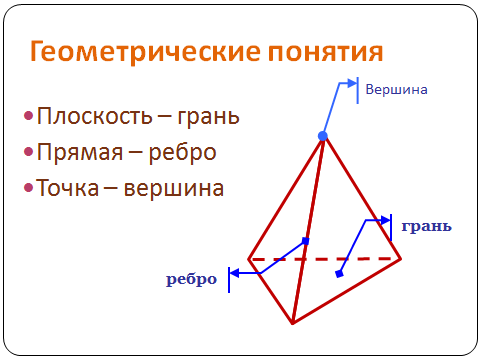 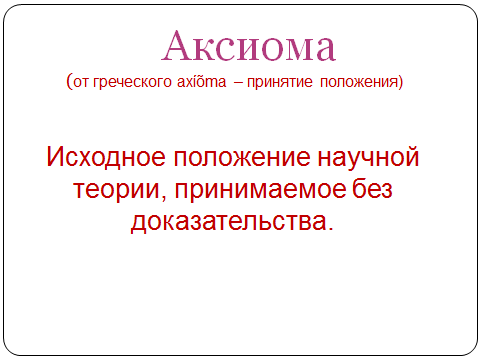 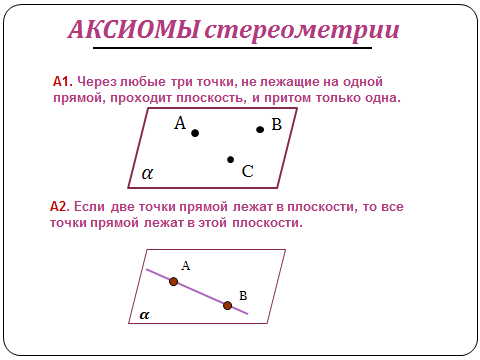 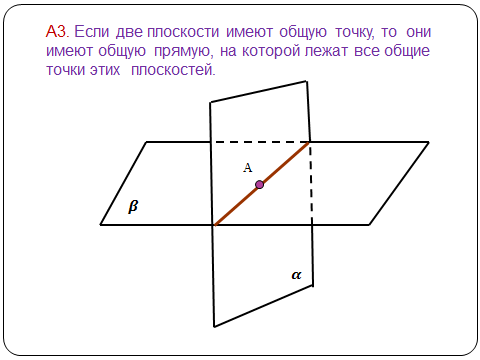 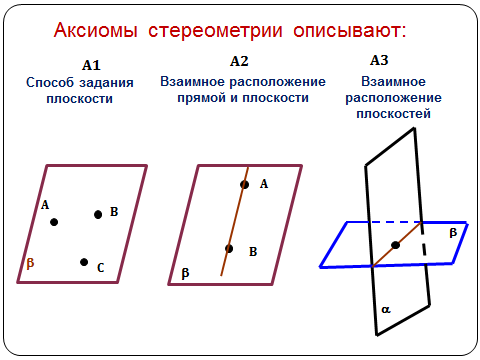 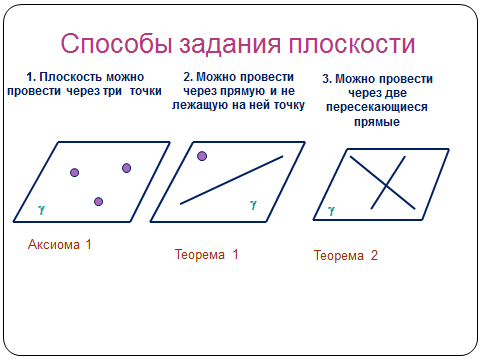 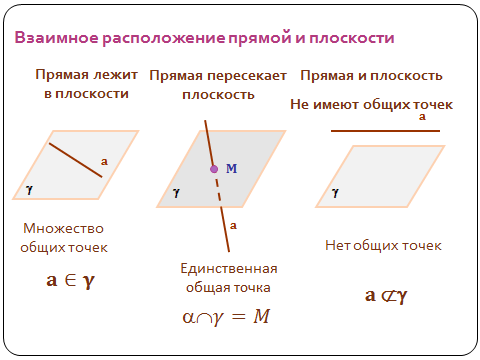 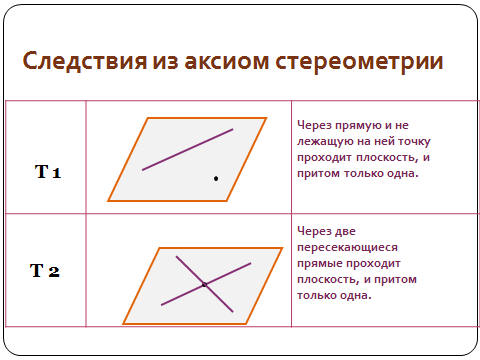 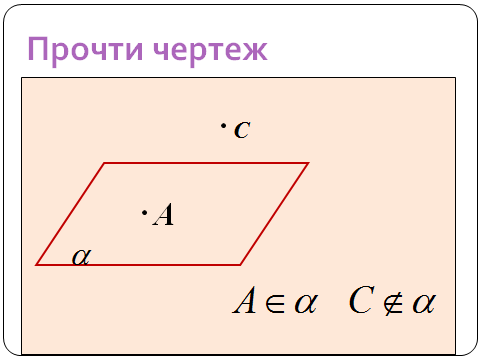 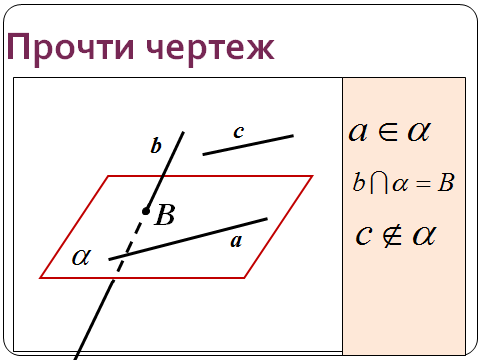 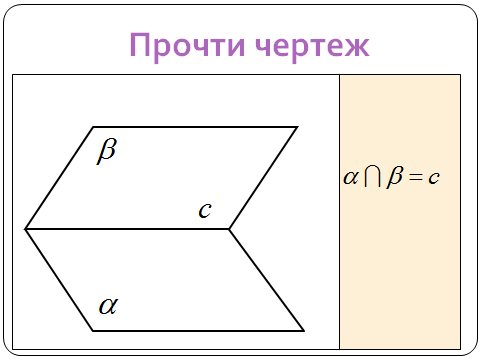 Закрепление изученного материала.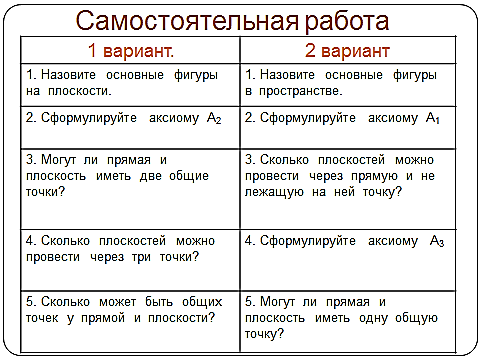 Решение задач.  Презентация 2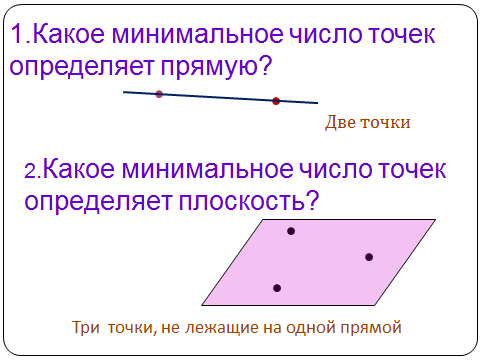 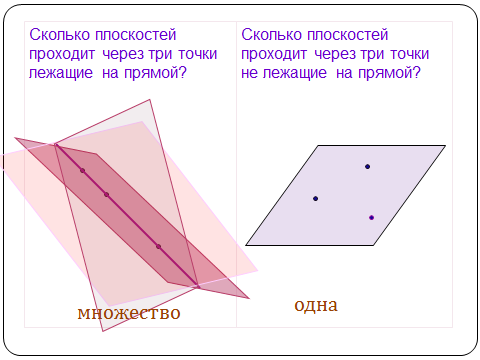 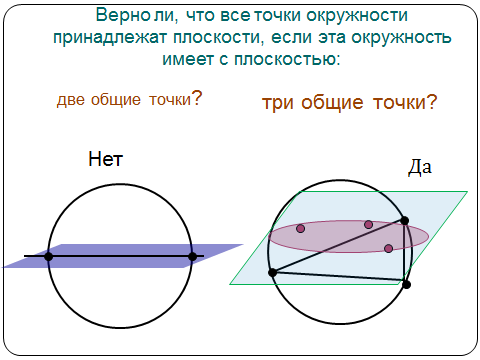 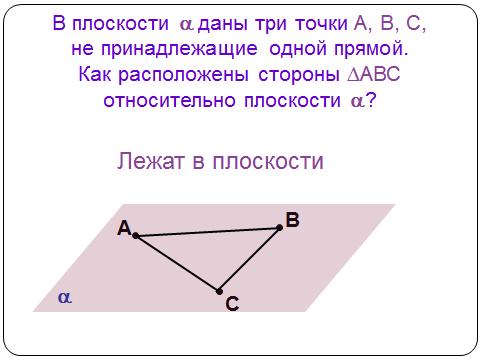 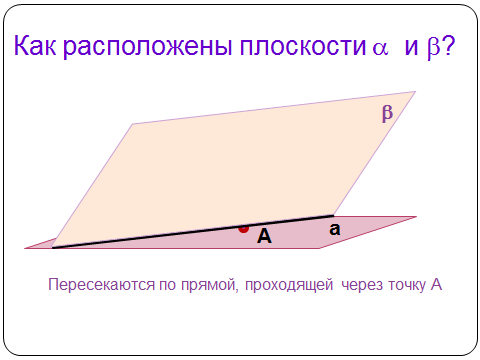 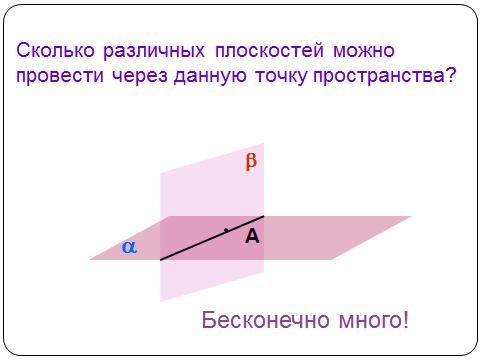 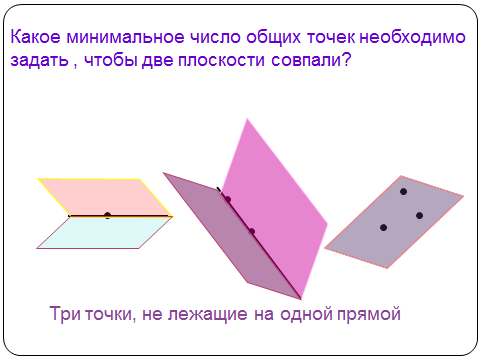 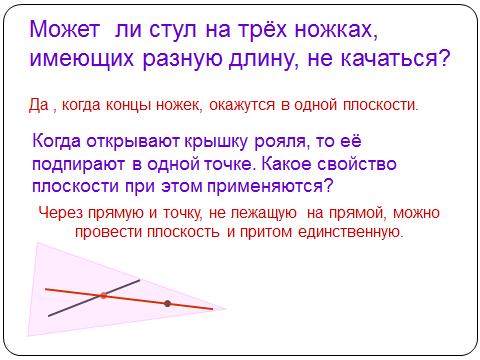 Презентация 3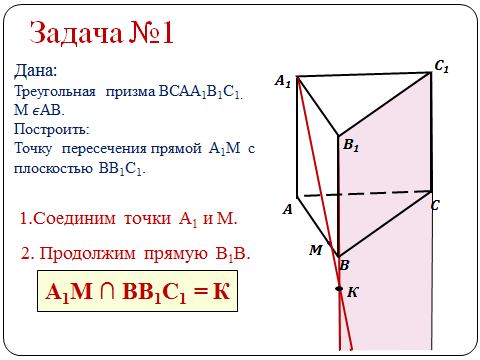 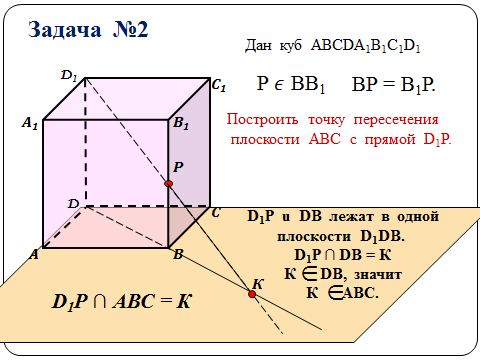 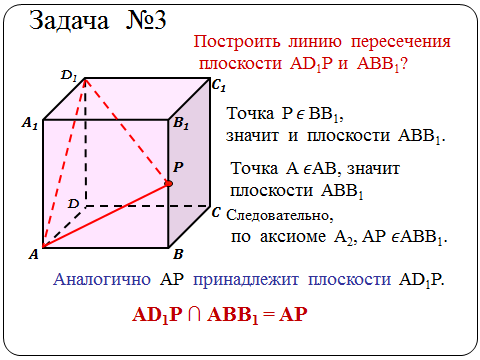 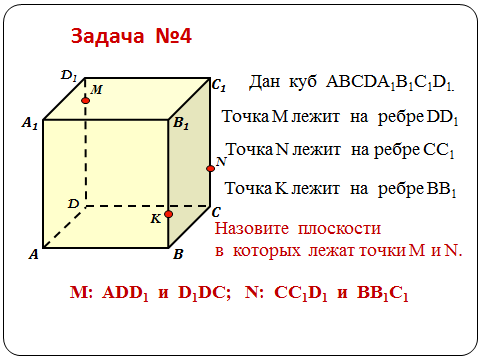 Подведение итогов занятия. Домашнее задание.П.1-3;   №1(в, г); №2 (б, д);  № 9,13